Registration costs £40 and lasts for 12 months. It costs £20 to renew your licence online for another 12 months.   If you don't renew your licence before an existing licence expires, you'll have to make a new application and pay the full £40 fee.   Licensing, Buckinghamshire Council  The Gateway Gatehouse Way Aylesbury Buckinghamshire HP19 8FF  licensing@buckinghamshire.gov.uk APPLICATION FORM FOR REGISTRATION OF NON-COMMERCIAL SOCIETYAPPLICATION FORM FOR REGISTRATION OF NON-COMMERCIAL SOCIETYIf you are completing this form by hand, please write legibly in block capitals using ink.If you are completing this form by hand, please write legibly in block capitals using ink.Send to: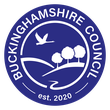   Licensing, Buckinghamshire Council The Gateway Gatehouse Way Aylesbury Buckinghamshire HP19 8FF licensing@buckinghamshire.gov.uk SECTION A – Details of society applying for registrationName of societyAddress (including postcode) of office or head office of societyTelephone number of societyPlease state the purpose(s) for which the society is established and conductedIf the society is a registered charity, please give the society’s unique charity registration  numberHas the society held an operating licence under the Gambling Act 2005 in the period of five years ending with the date of this application?	Yes	NoIf the answer to question 6 is ‘Yes’, has the operating licence been revoked in the period of five years ending with the date of this application?	Yes	NoIf the answer to question 7 is ‘Yes’, please state the reasons for revocation and enclose a copy of the notice of revocation if one is availableSECTION A – Details of society applying for registrationName of societyAddress (including postcode) of office or head office of societyTelephone number of societyPlease state the purpose(s) for which the society is established and conductedIf the society is a registered charity, please give the society’s unique charity registration  numberHas the society held an operating licence under the Gambling Act 2005 in the period of five years ending with the date of this application?	Yes	NoIf the answer to question 6 is ‘Yes’, has the operating licence been revoked in the period of five years ending with the date of this application?	Yes	NoIf the answer to question 7 is ‘Yes’, please state the reasons for revocation and enclose a copy of the notice of revocation if one is available9. Has the society applied for and been refused an operating licence in the period of five year sending with the date of this application?	Yes	No9. Has the society applied for and been refused an operating licence in the period of five year sending with the date of this application?	Yes	No9. Has the society applied for and been refused an operating licence in the period of five year sending with the date of this application?	Yes	NoSECTION B – General information about person applying on behalf of societyNameCapacityAddress (including postcode)Daytime telephone numberSECTION B – General information about person applying on behalf of societyNameCapacityAddress (including postcode)Daytime telephone numberSECTION B – General information about person applying on behalf of societyNameCapacityAddress (including postcode)Daytime telephone numberSECTION C – Contact details for correspondence associated with this application14. Please tick one box as appropriate to indicate address for correspondence in relation to this application:SECTION C – Contact details for correspondence associated with this application14. Please tick one box as appropriate to indicate address for correspondence in relation to this application:SECTION C – Contact details for correspondence associated with this application14. Please tick one box as appropriate to indicate address for correspondence in relation to this application:Address in section AAddress in section BAddress belowAddress (including postcode)Telephone numberEmail address (if the applicant is happy for correspondence in relation to this application to be sent via e-mail)Address (including postcode)Telephone numberEmail address (if the applicant is happy for correspondence in relation to this application to be sent via e-mail)Address (including postcode)Telephone numberEmail address (if the applicant is happy for correspondence in relation to this application to be sent via e-mail)c. confirm that, to the best of my knowledge, the information contained in this application is true. I understand that it is an offence under section 342 of the Gambling Act 2005 to give information which is false or misleading in, or in relation to, this application.SignatureDate CapacityNote to societies applying for registration:The application will be refused if in the period of five years ending with the date of the application:an operating licence held by the society has been revoked under section 119(1) of the Gambling Act 2005, oran application for an operating licence made by the society has been refused.The application may be refused if the local authority think that:the society is not a non-commercial society,a person who will or may be connected with the promotion of the lottery has been convicted of a relevant offence, orinformation provided in or with the application is false or misleading.